ALLEGATO 7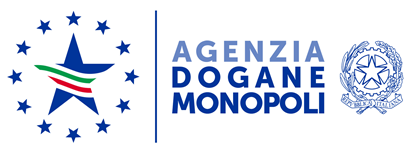 APPALTO SPECIFICO INDETTO DA AGENZIA DELLE DOGANE E DEI MONOPOLI PER L’AFFIDAMENTO DEL  SERVIZIO DI PULIZIA E IGIENE AMBIENTALI E SERVIZI CONNESSI DI AUSILIARIATO - CATEGORIA MERCEOLOGICA 2 – 1 LOTTO- NELL’AMBITO DEL  SISTEMA DINAMICO DI ACQUISIZIONE DELLA PUBBLICA AMMINISTRAZIONE PER LA FORNITURA DEI SERVIZI DI PULIZIA E IGIENE AMBIENTALE PER GLI IMMOBILI IN USO, A QUALSIASI TITOLO, ALLE PUBBLICHE AMMINISTRAZIONIRICHIESTA DI SOPRALLUOGO OBBLIGATORIODa trasmettere via email a: dir.amministrazionefinanza.acquisti@adm.gov.it  e.p.c. aldo.pigliasco@adm.gov.it                                                           C.A. Sig. Aldo Pigliasco – Servizio Logistico   Il sottoscritto _________________________________________Titolare dell’impresa ___________________________________Con la presente chiede (per se stesso) Oppure (indicare il / i nominativi e le qualifiche)di poter effettuare il sopralluogo obbligatorio presso la sede dell’Agenzia di Via Mario Carucci, 71 in Roma. Allega alla presente copia del documento di riconoscimentoFirmato__________________ ATTESTAZIONE DI SOPRALLUOGO EFFETTUATO DALLE IMPRESE CONCORRENTISi attesta che in data _______________________il/i soggetto/i sopra indicati hanno effettuato il sopralluogo nei locali  dell’Agenzia delle Dogane e Dei Monopoli,  SEDE DI PIAZZA MASTAI 11 00153 ROMA e di aver preso piena cognizione di tutti i  locali, le attrezzature, gli impianti e i macchinari  del compendio relativi ai servizi oggetto della procedura.Si dichiara che, ai sensi e per gli effetti di cui al DPR 445/2000, i dati sopra riportati sono rispondenti a verità.Firma dell’incaricato dall’impresa concorrente__________________________________________________SPAZIO RISERVATO ALL’AGENZIASPAZIO RISERVATO  ALLE IMPRESE CONCORRENTIDENOMINAZIONE IMPRESASEDE LEGALENOME E COGNOME 1  QUALIFICA INTERNANOME E COGNOME 2  QUALIFICA INTERNACOGNOME NOME DATAUFFICIO DI APPARTENENZA FIRMAEVENTUALI OSSERVAZIONI